the title of your manuscript to be submitted for the - NCRTME-2018 conference proceEdings First Author1*, Second Author2, Third Author3, Fourth Author41First Author Details, Affiliation, Address, City, Country2Second Author Details, Affiliation, Address, City, Country3Third Author Details, Affiliation, Address, City, Country4Fourth Author Details, Affiliation, Address, City, Country*Corresponding author’s email addressAbstract: All fonts for the manuscript should be Times New Roman except for graphs and other art-work. The title of the manuscript should be of 16 pt with all letters in uppercase and standard blue colour. The Abstract should not be more than 200 words followed by keywords (in italics) and not more than 5 keywords may be provided.  The abstract as well as the manuscript should have spacing 1.15.  There should be no hard spaces between paragraphs; paragraph formatting should be set so that there is 6 pt. spacing before and after each paragraph.Keywords: keyword1, keyword2, keyword3, keyword4, keyword51. Introduction1.1 Second-level headingThe page size should be A4 with the margin of 1” on each side. The number of pages for contributory papers should not exceed 6 pages. Please do not insert page numbers. The figures and tables should be inserted at the most appropriate location in the manuscript. State the objectives of the work and provide an adequate background, avoiding a detailed literature survey or a summary of the results.The first-level headings should be 11 pt bold font and blue in colour and should have first letter of each word capitalized [1]. The reference number should be cited in the manuscript in square brackets in line with the text [2-5]. Reference number should be cited sequentially.All headings should be numbered consecutively as 1, 2, 3… The second level headings should be 11 pt italics font and should be numbered as 1.1, 1.2, 2.1, 2.2… and should be in Sentence case (only the first letter of the first word capitalized). The headings from the third-level should be 11 pt italics without numbering.2. Experimental Work2.1 First Type of ExperimentProvide sufficient detail to allow the work to be reproduced. Methods already published should be indicated by a reference: only relevant modifications should be described.3. Results and Discussion3.1 Results of First KindPlease provide the results in this section and in different subsection discuss the implications of the results. The caption for tables should be given centered and in bold fonts. The caption of tables should come above the table. There should be a gap of one line break before and after the table caption. In the text, refer table as Table 1. 	Table 1: The title of the following table.The caption for figure should be given centered and in bold fonts. The caption of figure should come below the figure. There should be a gap of one line break before and after the figure caption. In the text, the figure should be mentioned as Fig. 1 and in the figure caption it should appear as Figure 1.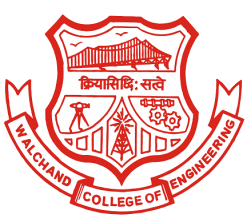 Figure 1: Logo of Walchand College of Engineering, Sangli IndiaThe equation should be written in Microsoft Equation mode. You can find it in the “Insert” tab, click on “Object” and select Microsoft Equation. There should be a line break before and after the equation. The equation should be aligned left and extreme right should be equation number in brackets (). All equations should be numbered sequentially and cited in the text as Eq. (1). 4. ConclusionsThe main conclusions of the study may be presented in a short Conclusions section, which may stand alone or form a subsection of a Discussion or Results and Discussion section.5. AcknowledgementYou may provide acknowledgement here, if required.6. ReferencesReference to a journal article:[1] A.B. Author1, C.D. Author2, E.F. Author3, “A method to make reference to literature”, Journal Name, 11(1988) 195-204. Reference to a book:[2] W. Author1, E.B. Author2, Title of the Book, fourth ed., Name of Publisher, Place of publication, (2000) 165-172. 